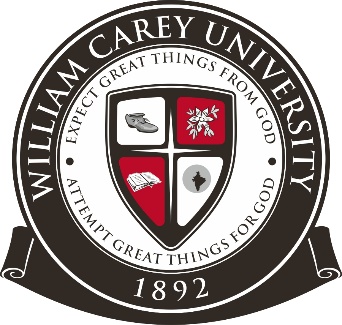 William Carey UniversityTeaching Assistant ScholarshipApplicationCampus: ____________________Student’s Name: ______________________ ID#____________Home Address:  _____________________________________					House Number and Street Address______________________________________					City                                        State                        Zip CodePhone #___________________ E-mail: ___________________Current Position: ____ Elementary (K-6)				  ____ Secondary (7-12)				  ____ Special Education (1-12)School: ______________________________________________District: ______________________________________________Test Score Information (This requirement has been waived until December 2021.)ACT Composite Score: _______ (An ACT composite score of 21 or higher will replace the PRAXIS Core.)PRAXIS Core:	____ Yes      Reading ____ Writing ____ Math ____	____ No